МИНИСТЕРСТВО ПРОСВЕЩЕНИЯ РОССИЙСКОЙ ФЕДЕРАЦИИ федеральное государственное бюджетное профессиональное образовательное учреждение«Майкопское специальное учебно-воспитательное учреждение закрытого типа»ПРОГРАММА ЗДОРОВОГО И БЕЗОПАСНОГО ОБРАЗА ЖИЗНИ ОБУЧАЮЩИХСЯ МАЙКОПСКОГО СУВУ«БЫТЬ ЗДОРОВЫМ – ЭТО ЗДОРОВО!»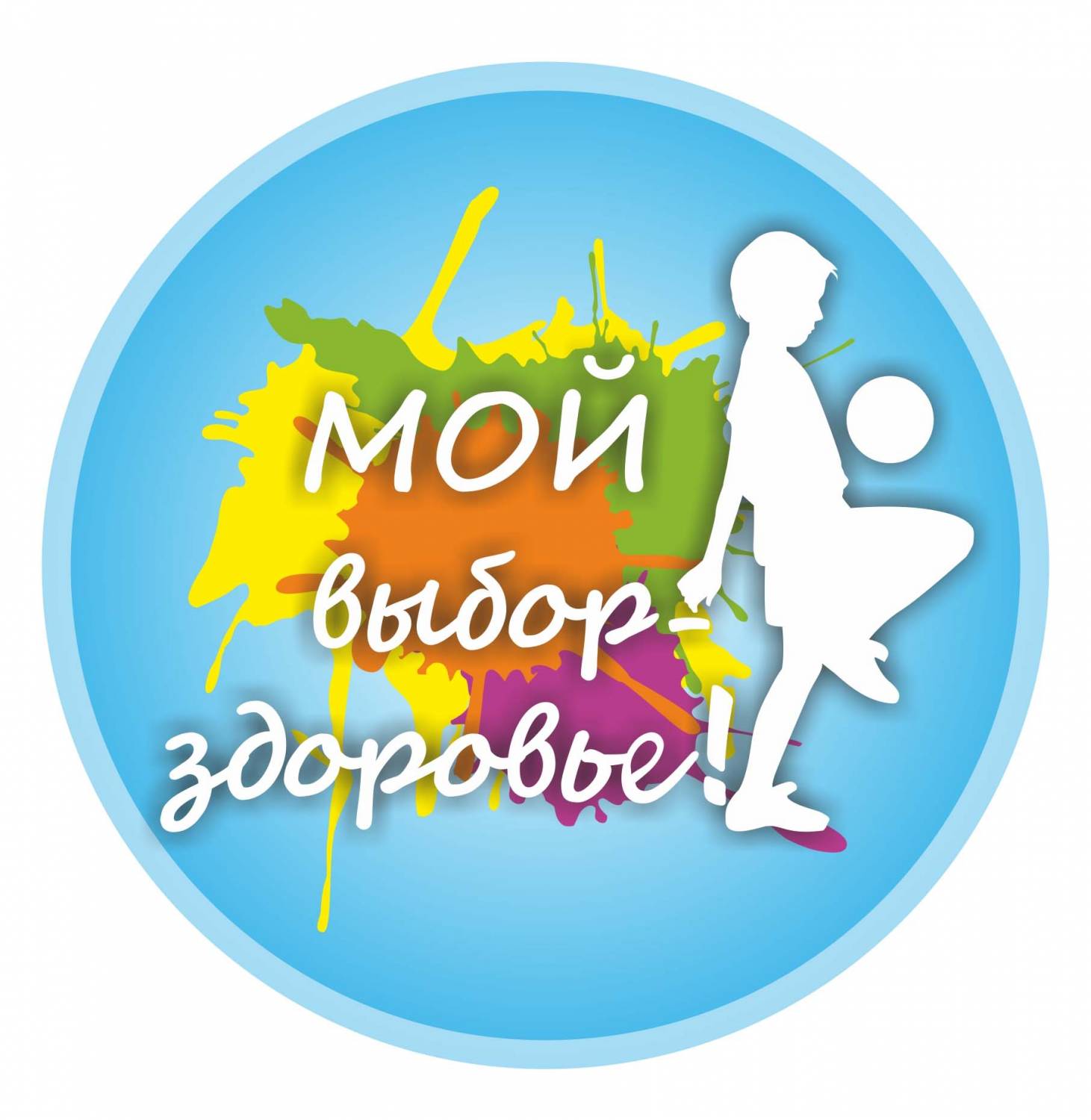 Авторский коллектив: зам. директора по ВР Цишев А.А., старшие воспитатели: Шеожев А.К., Кулов Г.Ю., воспитатель: Арушанян В.М.  Майкопское СУВУОБЩАЯ ХАРАКТЕРИСТИКА ПРОГРАММЫКто рассчитывает обеспечить себе здоровье, пребывая в лени, тот поступает так же глупо, как и человек, думающий молчанием усовершенствовать свою речь.
ПлутархВ 2002 году Россия в составе 93 стран мира подписала Хартию здоровья народов. В ней записано, что здоровье рассматривается выше всех других фундаментальных прав человека, выше экологических и политических интересов. К сожалению, нынешнее состояние здоровья детей и подростков имеет целый ряд негативных тенденций. Если просмотреть статистику, то наиболее часто отмечаются случаи ухудшения зрения, заболевания желудочно-кишечного тракта, печени, изменение опорно-двигательного аппарата, позвоночника, нарушения со стороны центральной нервной системы. Помимо данных типичных проблем со здоровьем молодого поколения, для обучающихся в специальных воспитательных учреждениях характерно выраженное пренебрежение своим здоровьем, склонность к вредным привычкам, в том числе к употреблению ПАВ.  Условием успешного воспитания здорового и безопасного образа жизни является понимание того, что «здоровый образ жизни» должен стать не только расхожей фразой, а действительно образом, стилем жизни всего образовательного учреждения.  Поведение педагогов и воспитателей Майкопского СУВУ - это должно служить примером для обучающихся. В процессе воспитания нами ставится задача сформировать у обучающихся ценности здорового образа жизни, а также необходимые знания, умения и навыки, научить использовать их полученные знания в повседневной жизни. Теоретико-методологические основы программы. Понятие «здоровый образ жизни» является одним из важнейших производных категории «здоровье», так как в современных условиях именно образ жизни непосредственно влияет на индивидуальное здоровье. Проблемы содержания, формирования здорового образа жизни, его сущностных характеристик в различных аспектах исследовали в своих трудах A.M. Амосов, О.С. Богданова, Е.В. Бондаревская, Э.Н Вайнер, В.А. Деркунская, Г.К. Зайцев, В.В. Колбанов, Ю.П. Лисицын, З.И. Тюмасева, Г.И. Царегородцев, Б.С. Чумаков и многие другие современные ученые. Основным содержанием данного феномена является забота о физическом, психическом и социальном здоровье как высшей ценности. По мнению Ю.П. Лисицына, здоровый образ жизни – это деятельность, активность людей, направленные на сохранение и улучшение своего здоровья. Данное понятие рассматривалось отечественными учеными в различных аспектах: физического воспитания (Л.П. Греев, А.П. Матвеев, С.Б. Мельников, С.Б. Шарманова и др.), гигиенического (Г.Н. Сердюковская, И.И. Соковня-Семенова), нравственного (О.С. Богданова, И.С. Марьенко, И.Ф. Харламов и др.). Вопросы приобщения детей к здоровому образу жизни в контексте педагогической валеологии рассматривают Г.К. Зайцев, Т.А. Тарасова, Л.Г. Татарникова, Б.М. Чумаков, в контексте воспитания экологической культуры личности – З.И. Тюмасева, И.В. Цветкова. Мы придерживаемся позиции Э.Н. Вайнера, определяющего здоровый образ жизни как способ жизнедеятельности, соответствующий генетически обусловленным типологическим особенностям данного человека и конкретным условиям жизни, направленный на формирование, сохранение и укрепление здоровья и на полноценное выполнение человеком его социально-биологических функций. Несмотря на то, что на сегодняшний день единых представлений о структуре здорового образа жизни в научной литературе не выработано, классическими слагаемыми ЗОЖ являются: - ритмичность в труде и отдыхе, в жизни (режим дня); - оптимальный двигательный режим; - рациональное питание; - умение бороться с негативным влиянием стресса; - тренировка иммунитета и закаливание; - отказ от здоровье разрушающих привычек (аддикций). Рождаясь здоровым, человек не ощущает самого здоровья до тех пор, пока не возникнут признаки его нарушения. Поэтому для сохранения и укрепления здоровья важно воспитать у человека мотивацию на здоровый образ жизни. В этой связи образование является той системой, которая способна не только обучить средствам, методам и способам укрепления здоровья, но и обеспечить формирование жизненного приоритета здоровья, ценностно-смысловых установок ответственности личности за свое здоровье. Взяв за основу подход к формированию здорового образа жизни, ориентированный на личностную активность и поведенческую деятельность, мы выделяем следующие этапы формирования основ здорового образа жизни: во-первых, формирование у обучающихся идеи здоровья в качестве одной из основ жизненного приоритета; во-вторых, формирование самосознания личности обучающихся, ориентированного на умение применять различные средства и методы здорового образа жизни в своей жизни. Цель программы здорового и безопасного образа жизни «Быть здоровым  - это здорово!» - создание оптимальных условий для сохранения и укрепления здоровья, формирование здорового образа жизни обучающихся Майкопского СУВУ. Задачи:- развивать у обучающихся социальные и жизненные навыки, обеспечивающие физическое и психическое здоровье, активную деятельную жизнь и долголетие.- воспитывать у обучающихся сознательное отношение к своему здоровью и здоровому образу жизни;- формировать у обучающихся основы теоретических знаний и практических умений, относящихся к физическим возможностям человека и его здоровью;- пропагандировать здоровый образ жизни, отношение к своему здоровью и здоровью окружающих как к важнейшей социальной ценности;- закреплять гигиенические навыки и привычки;- приобщать обучающихся к разумной физической активности и спорту;- скорректировать ценностное отношение обучающихся к вредным привычкам и сформировать личную ответственность за свое поведение;- обучить умению противостоять разрушительным для здоровья формам поведения;- обучить способам саморегуляции своего психоэмоционального и физического состояния без применения медикаментозных препаратов.Участники программы: обучающиеся Майкопского СУВУ в возрасте от 11 до 18 лет. Программа реализуется рабочей группой, в которую входят заместитель директора Майкопского СУВУ по ВР, старшие воспитатели, воспитатели, педагоги, социально-психологическая служба Майкопского СУВУ.Нормативно- правовые основы Программы: - Конвенция ООН о правах ребёнка, принятая 20 ноября 1989г. (Сборник международных договоров СССР, 1993, вып. 46)- Конституция Российской Федерации;- Федеральный закон от 29.12.2012 № 273-ФЗ «Об образовании в Российской Федерации»;- Федеральный закон от 24.07.2004 № 124-ФЗ «Об основных гарантиях прав ребенка в Российской Федерации»;- Указ Президента Российской Федерации от 7 мая 2012 г. N 597 «О мероприятиях по реализации государственной социальной политики»;- Стратегия развития воспитания в Российской Федерации на период до 2025 года (утв. Распоряжением Правительства Российской Федерации от 29.05.2015 г. № 996-р);- Стратегия национальной безопасности Российской Федерации до 2020 года (утв. Указом Президента Российской Федерации 12.05.2009 № 537);- Основы государственной молодёжной политики Российской Федерации на период 2025 года (утв. Распоряжением Правительства РФ от 29.11.2014 № 2403-р);- Письмо Минобрнауки РФ от 05.09.2011 № МД-1197/06 «О Концепции профилактики употребления психоактивных веществ в образовательной среде».- Федеральный закон от 08.01.1998 № 3-ФЗ (ред. от 29.12.2015) «О наркотических средствах и психотропных веществах» (с изм. и доп., вступ. в силу с 01.01.2016).- Федеральный закон от 23 февраля 2013 г. № 15-ФЗ "Об охране здоровья граждан от воздействия окружающего табачного дыма и последствий потребления табака" С изменениями и дополнениями от: 14 октября, 31 декабря 2014 г., 30 декабря 2015 г., 26 апреля 2016 г.- Государственная программа Российской Федерации «Развитие образования» на 2016-2020 годы (утв. Постановлением Правительства РФ от 23.05.2015 № 497).- Программа развития воспитательной компоненты в общеобразовательных учреждениях до 2020 года (письмо Минобрнауки России от 13.05.2013 № ИР-352/352/09);- план основных мероприятий до 2020 года, проводимых в рамках Десятилетия детства (распоряжение Правительства Российской Федерации от 6 июля 2018 г.  №  1375-р).Принципы реализации программы:Триединый принцип валеологии: формирование, сохранение и укрепление здоровья индивида на основе использования всех позитивных факторов.Принцип здорового образа жизни – соблюдение санитарно-гигиенического режима.Принцип организации целесообразного здоровьесберегающего пространства.Принцип природосообразности: учет и использование физиологических возможностей организма обучающихся в соответствии с возрастным развитием, дифференцированный и индивидуальный подход к ребенку.Принцип разнообразия методов и средств физического воспитания.Принцип саморегуляции - «чтобы быть здоровым, нужны собственные усилия, постоянные и значительные».Ожидаемые результаты:сознательное отношение обучающихся к своему здоровью и здоровому образу жизни; отказ от вредных привычек, исключение употребления ПАВ.наличие у обучающихся основ теоретических знаний и практическихумений, относящихся к физическим возможностям человека и его здоровью;знания, умения и навыки сохранения и укрепления здоровья, безопасного и ответственного поведения;стремление обучающихся противостоять разрушительным для здоровья формам поведения;повышение общей культуры в направлении сохранения и развития физического здоровья;повышение уровня общей физической активности обучающихся и их занятий спортом.Оценка эффективности реализации Программы осуществляется в рамках мониторинга Программы воспитания и социализации обучающихся Майкопского СУВУ. Мониторинг представляет собой систему диагностических исследований, направленных на комплексную оценку результатов эффективности реализации учреждением Программы воспитания и социализации обучающихся.СОДЕРЖАНИЕ ОСНОВНЫХ ФОРМРЕАЛИЗАЦИИ ПРОГРАММЫОсновными формами реализации программы здорового и безопасного образа жизни «Быть здоровым - это здорово!» являются:- тематическая лекция;- групповая беседа - размышление;- мозговой штурм; - дискуссия;- ролевая игра;- занятие- практикум;- тренинг здорового образа жизни;- кинолекторий;- викторина;- конкурс, конкурс-выставка;- исследовательский проект;- театрализованное представление.Данные формы реализуются в двух основных циклах реализации программы – Школа здоровья и Тренинг здорового образа жизни, которые реализуются взаимосвязано 1 раз в месяц. Можно сказать, что Школа здоровья ориентирована больше на формирование знаний о ЗОЖ, а Тренинг здорового образа на отработку практических навыков.Школа здоровья – это просветительские беседы о пользе физических упражнений, закаливании организма, избавлении от вредных привычек, сбалансированном питании, правильном режиме труда и отдыха, гигиене, профилактике гриппа и ОРВИ, гигиене подростка. Особое внимание уделяется информации о губительном воздействии ПАВ: влияние курения на здоровье (органы дыхания, нервная система, сердце, пищеварение), курение и гангрена ног, язвы, курение и потомство, разрушительное действие алкоголизма на все сферы жизни человека).Тренинг здорового образа жизни проводится с обучающимися ежемесячно. Основные направления тренинговой работы включают:- Воспитание волевых качеств. Необходимость выработки у себя волевых качеств, самовоспитания. - Сущность процесса обдумывания своего поведения. Нравственная оценка результатов своих поступков.- Основные способы и приёмы отстаивания собственной позиции. Правила поддержки. Отличия правил отказа от правил поддержки. Правила отказа и поддержки в ролевых играх. Я умею говорить "нет". (занятие - практикум). Я умею говорить "нет" (занятие - практикум). Ролевая игра "Пробка", обсуждение. Пять техник конструктивного сопротивления. Пассивная и активничая защита.- Психология привычки. Привычки и здоровье. Вредные и полезные привычки. Сочинение сказок о вредных привычках. Ролевые игры «Суд над вредными привычками». - Курение и здоровье. Причины курения. Как бросить курить раз и навсегда. История курения в стихах и песнопениях. Упражнение "Что мне нравится в себе самом". Театрализованное представление об истории и вреде табакокурения. Связь между курением и недостатками характера. Ролевые игры. Составление программы избавления от курения. Советы психолога Юрия Горного.- Психология воздействия рекламы. Реклама, как средство манипуляции сознанием.- Киберзависимость и игромания. Причины возникновения зависимостей и пути их преодоления. Тест на игроманию. - Манипуляции и психологическое давление группы. Самооценка. Приёмы манипулирования. Самоманипуляции. Развитие индивидуального и группового самосознания. "Кто я?" Каким я хочу быть. Саморегуляция эмоций и самооценки. Ролевая игра "Самоуважение и самоутверждение". Связь самоуважения и здорового образа жизни10 советов, которые составляют основу здорового образа жизни. Мозговой штурм (разработка бизнес-плана "ЗОЖ".) Практическая работа по составлению правил здорового образа жизни.Кинолекторий здорового образа жизни включает просмотр и обсуждение фильмов, поднимающих проблемы употребления ПАВ: «Трезвая Россия – урок трезвости!», «Коробка», «Баскетболист», «Красивый мальчик», «Уличный кот по кличке «Боб», «Грязь», «Области тьмы», «Кокаин», «Реквием по мечте», избранные серии сериала «Доктор Хаус». Полный список российских фильмов и фильмов стран СНГ и ближнего зарубежья по данной тематике представлен в Приложении.        Туристическая эстафета  - квест «Доктор Хаус» является завершающим мероприятием программы, где обучающиеся имеют возможность применить свои знания, умения и навыки ЗОЖ. Туристическая эстафета - квест предусматривает для обучающихся роль врача, призванного оказывать помощь: постановка диагноза заболевания, назначение лечения (в том числе и с опорой на народную медицину), рекомендации пациенту по изменению образа жизни и питания.3.ПЛАН ОСНОВНЫХ МЕРОПРИЯТИЙ ПО РЕАЛИЗАЦИИ ПРОГРАММЫ                           СПИСОК ЛИТЕРАТУРЫБогданчиков В., Болдырев О., Сурайкин А. Энциклопедия независимости, М.: 2007.-159 с.Воронова Е.А.Здоровый образ жизни в современной школе. - М: Феникс, 2011. – 178с. – ( Сердце отдаю детям).  Ганьшина Г.В., Овчаренко В.А. Психолого-педагогические условия формирования здорового образа жизни современной молодёжи // Сервис в России и за рубежом. №1. 2008. С. 45-50. Даутов Ю.Ю., Уракова Т.Ю., Ожева Р.Ш., Хакунов Р.Н., Тхакушинов Р.А. Научные основы здоровья и здорового образа жизни // Новые технологии. №3. 2007. С. 67-69.Дорошенко А.Л., Соколов Е.Е. Основы здорового образа жизни. Факторы, определяющие здоровый образ жизни // Вестник Ивановского государственного университета. Серия: Естественные, общественные науки. №2. 2011. С. 36-41. Касимов И.Р. Здоровый образ жизни как социально-культурная проблема: культурологический и деятельностно-ориентированный подходы // Вестник Казанского государственного университета культуры и искусств. №1. 2013. С. 111-115.Киселева Ю.С., Козликина О.Г., Чернецова О.О. Использование здоровьесберегающих технологий в общественно активной школе // Научно-методический электронный журнал "Концепт". №7. 2013. С. 21-25.Колесов Д. В. Антинаркотическое воспитание: Учебное пособие.- М.: Идательство МПСИ, 2003.-224с.Корбукова Н.А., Подкопаева Е.Г. Технологии и продукты здорового питания в формировании культуры качества питания студентов // Педагогика и психология. Перспективы науки. №3 (42). 2013. С. 19-22.Науменко Ю.В. Программа формирования здорового и безопасного образа жизни школьников. Образование личности. №3. 2013. С. 18-23.Нежкина Н.Н., Иванова Е.В., Киселёва Н. В. Нормативно-правовое обеспечение здоровьеформирующей деятельности в школе // Народное образование. №2. 2010. С. 27-32. Ожева Е.Н., Мирная Л.В. Программа "здоровый образ жизни" // Инновационные проекты и программы в образовании. №4. 2009. С. 58-62.Садыгова М.А.К., Аназарова С.А.К. Здоровый образ жизни глазами школьников // Бюллетень медицинских интернет-конференций. Т.3. №2. 2013. С. 295.Щепкина О.И., Филипова В.Н., Китаева К.А., Болучевская О.А. Здоровый образ жизни, как возможность полноценной жизни человека // Система ценностей современного общества. №17-2. 2011.С. 196-197.Факел Гиппократа /Редактор-составитель Л.И.Жук – Мн.: Красико-Принт, 2006. -128 с.- (Праздник в школе).ПриложениеСПИСОКфильмов по профилактике наркомании, алкоголизма, табакокурения, СПИДа№         Мероприятия           Период   исполненияОтветственный1.Проведение совместных заседаний педагогического совета СУВУ и Совета по реализации программы здорового и безопасного образа жизни «Быть здоровым  - это здорово!»В течение  годаЗам директора по ВРСтаршие воспитатели, воспитатели.руководитель физвоспитания, руководители секций.2.Заседание Совета по реализации программы по вопросам планирования и организации различных мероприятий.      В течение годаЗам. директора по ВР.Старшие воспитатели, воспитатели, руководитель физвоспитания, руководители секций.3.Школа здоровья. ЕжемесячноСтаршие воспитатели, воспитатели, медицинский работник.4.Тренинг здорового образа жизни. ЕжемесячноЗам. директора по ВР.Старшие воспитатели, воспитатели, психолог.5.Кинолекторий ЗОЖ ЕжемесячноСтаршие воспитатели, воспитатели.6.Викторина «Как сберечь психическое здоровье», посвященная всемирному Дню психического здоровья.ОктябрьСтаршие воспитатели, воспитатели,психолог.7.«В здоровом теле-здоровый дух!» Соревнования и состязания, посвященные всемирному Дню здоровья.АпрельЗам. директора по ВР.Старшие воспитатели, воспитатели, руководитель физвоспитания, руководители секций.8.Театрализованное представление «Суд над сигаретой», посвященное Всемирному дню без табака.   МайЗам. директора по ВР.Старшие воспитатели, воспитатели.9.Акция «Письмо сверстнику», посвященная Международному дню  отказа от наркотиков. Конкурс социальных плакатов против употребления ПАВ.ИюньЗам. директора по ВР.Старшие воспитатели, воспитатели,соц.педагоги.10.Туристическая эстафета  - квест «Доктор Хаус».ИюльЗам. директора по ВР.Старшие воспитатели, воспитатели,руководительсекции по туризму.11.Подведение итогов реализации программы, её корректировкаАвгустЗам директора по ВРСтаршие воспитатели, воспитатели, руководитель физвоспитания, руководители секций, психологи,медработники,соц.педагоги.№№ п/пНазваниекинофильмаГод выпускаКиностудияКраткоесодержаниеПро-ть(мин.)ВидносителяФильмы о наркоманииХудожественныеФильмы о наркоманииХудожественныеФильмы о наркоманииХудожественныеФильмы о наркоманииХудожественныеФильмы о наркоманииХудожественныеФильмы о наркоманииХудожественныеФильмы о наркоманииХудожественные1.«Город без солнца»2005РоссияТрагическая история брата и сестры, одержимых наркоманией. Брат  (С. Безруков) умирает от передозировки, а сестру спасает своей любовью здоро-вый физически и нравственно преус-певающий инженер. 1002.«Игла»1988КазахфильмПарень, по имени Мор, увидев, что его подруга «сидит на игле», отправ-ляется разбираться с наркомафией. И он готов драться  даже один против десяти. А у врага методы иные…         В гл. роли В. Цой.803.«Меня это не касается»2013РоссияВ центре фильма молодые жители одного из крупных городов России, чьи судьбы коверкают и ломают наркотики.564.«Под небом голубым»1989БеларусьфильмТрагическая история о молодых наркоманах.905.«Трагедия в стиле рок» 2сер.1988МосфильмСоциальная драма. В центре сюжета 19-летний студент юрфака, который по стечению обстоятельств,   стал жертвой наркотиков и преступления.170ДокументальныеДокументальныеДокументальныеДокументальныеДокументальныеДокументальныеДокументальные1.«Аура»1988ТуркменфильмО проблемах наркомании, которые остро стоят в среднеазиатских  странах.202.«В руках матери»2012РоссияФильм посвящается матерям и рассказывает о судьбах двух женщин, чьи дети стали наркоманами.523.«Волки в городе»1987Таджикфильм«Белая смерть»- так называют во всем мире наркотики. Во что превращает человека – взрослого или подростка – эта мучительная страсть?204.«Вольные птицы» 2000БеларусьфильмПроблема подростков, связанная со становлением личности, первым сексуальным опытом, употреблением наркотиков, алкоголя.   105.«Возрождение»2011Россия В Подольске существует центр реаби-литации и социальной адаптации подростков из трудных семей, который помогает детям найти свое место в этой непростой для них жизни, избавиться от вредных, а часто и смертельно опасных привычек, таких как алкогольная зависимость и наркомания. 526.«Грустный разговор»2013РоссияФильм о наркомании и алкоголизме в России. Рассказывается о приютах, где больных лечат религией и трудом. Картина покажет пример слоям общества которые спиваются и скуриваются, особенно в маленьких городах, где алкоголизм и наркомания – единственные занятия современной молодёжи447.«Дурман» 1988ЦСДФО трагических последствиях, к  которым может привести наркома-ния за рулем транспорта. 108.«За компанию»2008БелоруссияИгровой фильм в яркой образной форме повествует об опасности и риске, связанном с употреблением никотина, алкоголя, наркотиков.89.«Зона дозы»112008Россия Попытка предложить системный анализ целого комплекса вопросов о наркотиках.10410.«Игла» 1988ЛеннаучфильмАвторы фильма пытаются выяснить причины, приведшие к столь широкому распространению этой социальной болезни в нашем обще-стве, и делятся своими размышлении- ями о возможных путях ее лечения.  3011.«История болезни» 1988Дальневосточ-наяИз рассказов больных зритель узнает о том, что чувствует человек, пристрастившийся к этому страшному зелью, на что он готов пойти, чтобы достать его. Не только свою судьбу может искалечить одержимый наркоманией человек.   2012.«Крик души»1987ЦСДФКак болезнь, наркомания сегодня всерьез угрожает будущему человече-ства и перестала быть личным делом. Это и общественная и мировая проблема, для решения которой необходимы общие усилия всех людей, всех государств.2013.«Лекарство от жизни»2011Россия Один день из жизни наркомана, попытка понять, как живет и что чувствует человек, для которого героин стал единственным смыслом жизни.5314.«Напасть»1988Молдоваф.Наркомания – это прежде всего социальная проблема, которая не может быть разрешена медицинскими мероприятиями. Необходимо ликви-дировать те социальные явления, которые ее порождают. Показаны наркологические лечебницы.2015.«Независимость»2007РоссияФильм о заболевании - зависимости людей от химических веществ. Излечиться от неё невозможно, но всё же есть люди, которые побеждают химический ад. Фильм о путях борьбы с химической зависимостью, пьянством и наркоманией6016.«Непотерянное поколение»2012РоссияЧто думают о проблеме наркомании герои фильма- обычные школьники..817.«Опасные пристрастия»2012РоссияФильм о проблеме пьянства и наркомании в нашей стране…2618.«Покушение на разум» 1988КиргизфильмО работе правоохранительных органов Киргизии по борьбе с наркоманией.2019.«Последнее  слово»2011Россия  В настоящее время проблемы алкоголизма и наркомании стоят в нашем обществе весьма остро.  Поэтому так много внимания наркологи уделяют профилактической работе с населе-нием, в первую очередь, с группами риска, к которым,  прежде всего, относится молодежь и подростки. 5220.«Право на жизнь»2003Россия 4321.«Самообман»2014РоссияВрач –психиатр разбирает болезнь девушки и все стадии от первого употребления наркотиков, до излечения её от наркозависимости.31 22.«Смерть в рассрочку» 1988КазахфильмФильм о людях, жизнь которых в результате разных причин оказалась подчинена одной слепой цели – полу-чению наркотической дозы. Это и подростки, втянутые дворовыми приятелями, и наркоманы «со стажем», и студенты мединститута.2023.«Смерть пахнет наркотиками»2012РоссияФильм о профилактике наркотической зависимости.5224.«Точка»2010Россия Фильм – это попытка предостеречь каждого от роковой ошибки. Первый опыт знакомства с наркотиками может стать ТОЧКОЙ НЕВОЗВРАЩЕНИЯ, после которой вернуться к полноцен-ной жизни будет, практически невозможно.2625.«Умей сказать нет» 1991ЦентральнаяАвторы  фильма призывают отказаться от употребления алкоголя и наркотиков. 2026.«У последней черты»2010РоссияДети, употребляющие наркотики, глазами любящих матерей. Чем можно помочь своему ребенку, кто и как это может сделать4027.«Черная метка»2011Россия Это фильм –расследование, рассказы-вающий о наркоагрессии против России. Начинается фильм с реальных кадров купли-продажи героина в одном из дворов Санкт-Петербурга.  Журналистам удалось провести эксперимент и самим приобрести героин у наркобарона, которого обвиняют в смертях десятков людей, покупавших у него наркотики....5828.«Шаг к пропасти»1999БеларусьфильмГерои фильма молодые наркоманы рассказывают каждый о своем пути приобщения к пагубной страсти. Единственный путь к спасению не приобщаться к наркотикам никогда.1029.«Шанс»2008Россия Фильм об уникальной  специальной общеобразовательной школе г. Москвы и военно-спортивном лагере, где помогают устроить свою жизнь и борются с проблемой наркомании.52Фильмы о СПИДедокументальныеФильмы о СПИДедокументальныеФильмы о СПИДедокументальныеФильмы о СПИДедокументальныеФильмы о СПИДедокументальныеФильмы о СПИДедокументальныеФильмы о СПИДедокументальные1.«А Вы проверялись на СПИД?»1988ЦНФ202.«Без права на ошибку»  1997БеларусьфильмФильм состоит из двух новелл, в которых герои рассказывают о том, как они заболели СПИДом.  103.«Вас беспокоит центр профилактики СПИД»1999Беларусьфильм104.«Остров СПИД»1990ЦСДФО трагической судьбе больных СПИДом, их социальной и правовой незащищенности.  705.«СПИД: тень над планетой»1988ЦСДФНа ярком примере документальных материалов в фильмах раскрывается тема общественной опасности СПИДа – в первую очередь для молодежи. Сообщается о распространении меха-низма заражения и методов профила-ктики странного инфекционного заболевания конца XX века.206.«СПИД – трагедия века»     1999БеларусьфильмНа ярком примере документальных материалов в фильмах раскрывается тема общественной опасности СПИДа – в первую очередь для молодежи. Сообщается о распространении меха-низма заражения и методов профила-ктики странного инфекционного заболевания конца XX века.10Фильмы о вреде табакокуренияДокументальныеФильмы о вреде табакокуренияДокументальныеФильмы о вреде табакокуренияДокументальныеФильмы о вреде табакокуренияДокументальныеФильмы о вреде табакокуренияДокументальныеФильмы о вреде табакокуренияДокументальныеФильмы о вреде табакокуренияДокументальные1.«Дым коромыслом»1979Союзмультф.Мультфильм о вреде курения. 102.«Дым, уносящий здоровье» 1979Союзмультф.О вреде, который курение наносит здоровью людей.  103.«Если женщина курит»1984ЛеннаучфильмФильм о вреде курения104.«Жертва»1980ТаллинфильмКукольный фильм, посвященный международному году охраны окружающей среды, представляет собой юмористическое решение проблемы курящих и некурящих105.«Заразительный пример»11987Литовская106.«Игра в ящик»1990Центрнауч-фильмО вреде курения107.«Как бросить курить»1986РижскаяБросить курить  можно, даже если позади долгие годы108.«Курение опасно для всех»1985ЛеннаучфильмРассказывается о вреде,наносимом курильщиками себе и окружающим их людям.109.«Курение и дети»1988ЛеннаучфильмВ мультипликационной форме курят родители, страдают люди1010.«Курение-фактор риска сердечно - сосудистых заболеваний»1987ЛеннаучфильмВ мультипликационной форме рассказывается о вреде никотина, вызывающего сердечно-сосудистые заболевания.1011.«Курить? Или бросить курить?»1989Н-Волжская1012.«Не кури» 1989РостовскаяО вреде курения для школьников. 1013.«Опасность, которую можно предотвратить»1980МолдовофильмО вреде курения1014.«Стоит ли начинать»1984ЛенкинохроникаО вреде курения. Какой вред приносит курение15.«Тихая эпидемия» 1999ЛеннаучфильмКиноролик убедителен в цифрах и судьбах, рассказывает о  пагубной привычке к курению, ее социальный вред и опасность.1016.«Я не курю» 1987БеларусьфильмФильм пропагандирует преимущества состояния здоровья и образа жизни некурящего.1017.«Я выбираю здоровье» 1988БеларусьфильмНа уроках рисования дети рисуют плакаты, говорящие о вреде курения.  10Фильмы о вреде пьянства и алкоголизмаХудожественныеФильмы о вреде пьянства и алкоголизмаХудожественныеФильмы о вреде пьянства и алкоголизмаХудожественныеФильмы о вреде пьянства и алкоголизмаХудожественныеФильмы о вреде пьянства и алкоголизмаХудожественныеФильмы о вреде пьянства и алкоголизмаХудожественныеФильмы о вреде пьянства и алкоголизмаХудожественные1.«Друг» 1987МосфильмГероя фильма, бывшего семьянина, алкоголика, пытается спасти верный друг – собака.  802.«Первоцвет» 1987А.ДовженкоФильм рассказывает о борьбе маленькой девочки за свой собственный внутренний мир.903.«Серая мышь»1988Свердловская Драматическая история нравственного падения бывшего директора завода, пристрастившегося к «зеленому змию»  90ДокументальныеДокументальныеДокументальныеДокументальныеДокументальныеДокументальныеДокументальные1.«Выбери жизнь»Минутные ролики о влиянии алкоголя на организм человека. «Детский алкоголизм» - о влиянии алкоголя на детский организм. «Давайте, выпьем» - о проведении эксперимента в Научном центре наркологии.1002.«Горькая рябина» 1986КуйбышевскаяАлкоголь среди подростков и его последствия.10«Детский алкоголизм»Россия503.«Лабиринт» 1986УзбекфильмАлкоголизм среди подростков, рассма-триваются причины возникновения этого явления и пути его устранения.  104.«Ловушка»1978Центрнаучф.О проблеме алкоголизма среди подростков.105.«Не помню» 1982КазахфильмАлкоголизм и его последствия.106.«Почему подросток начал пить?»1988РижскаяЧто толкает подростка на это?....107.«Самая красивая»  1984ТаллинфильмПроблема женского алкоголизма. 10